上海台商子女學校國小女生秋冬正裝制服圖樣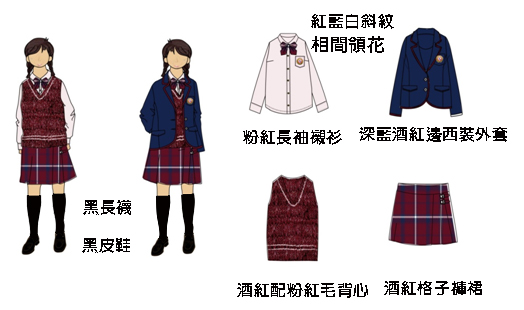 穿著規定：國小女生制服為粉紅長袖襯衫、紅藍白斜紋相間領花、酒紅配粉紅毛背心，酒紅格子褲裙，配著黑長襪(膝蓋以下)、黑皮鞋補充說明：因應秋冬氣候變化，除上述衣物外，可增添深藍酒紅邊西         裝外套及黑色毛褲襪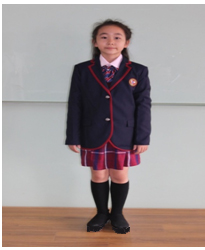 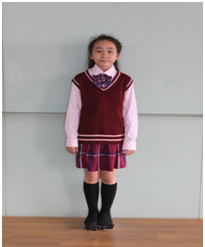 